СТАТИКА     Задача №1. Балка шарнирно закреплена в точке А и удерживается в горизонтальном положении стержнем ВС, нагружена силами F1 иF2=0,6F1 и моментом М. Определить реакцию стержня ВС и шарнира А. Данные своего варианта взять из табл.1, схему смотреть на рис.1.                                                                                                            Таблица 1.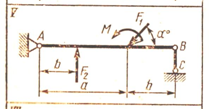 Варианта, мb, мF1, кНМ, кН×мα°53,40,93,5855